Elite OgogoInformation Technology Expert/ Web Designer & DeveloperI am a seasoned Business Administrator with a good working knowledge of Digital Marketing and Share Registration. A team player with an unusual passion for I.T. and computer related matters and a ﬂare for writing generally. I am also ready to learn and can work well without supervision.PERSONAL INFORMATIONICT OﬃcerCarnation Registrars Limited04/2016 – 12/2019Lagos, NigeriaSKILLSeliteogogo1@gmail.com  07012183117, 09020856396 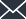 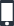 4, Araromi Street, Orilowo Ejigbo, Lagos state., 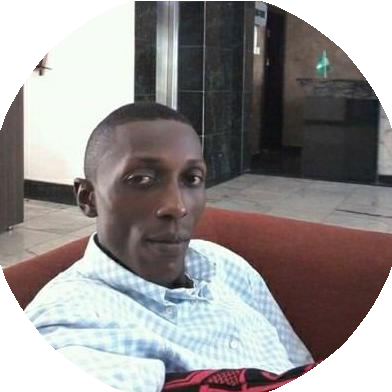 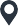 Lagos Nigeria, Nigeria www.bethelcloudsolutions.com 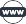 linkedin.com/in/elite-ogogo-a30a3178 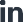 @Soule Certiﬁed 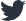 elite ogogo    instagram.com/Elite ogogo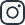 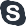 A company that deals with Shareholder Register Maintenance and UpdatesAchievements/TasksProblem Management, Storage Management, IT Operations, Data Management, Handling transactions involving NIBSS, and CSCS, etc.Web Design InternBizcomtec Solution Ltd01/2016 – 12/2016Specialize in Web Design & Training and Development Achievements/TasksLagos, NigeriaPERSONAL PROJECTSDigital Marketing, Content Copy Writer, AdobePhotoshop Designer, Search Engine Optimization (SEO), Emali Marketing, Google Analytics, Aﬃliate Marketing, Link Building, Blogging…Teacher (NYSC)Unity Secondary SchoolWeb Designs & Development (01/2016 – Present)www.bethelcloudsolutions.com www.carnationregistrars.com www.joybspa.com www.rexdont.com03/2012 – 09/2013Achievements/TasksAﬁkpo, Ozziza, Ebonyi State.EDUCATIONTeacher & Counselo, Commerce, Economics and Business Studies Teacher, Exam InstructorCourse of Study - Business Administration (B.Sc.)Lead City University (LCU)I.T. ( Industrial Attachment)Union Bank Registrars02/2010 – 05/2010Achievements/TasksShares Registration & Administration01/2008 – 11/2012CoursesCourse of Study - Business Administration (Grade -3rd class)Digital Marketing InternIbadan, Oyo State, Nigeria.Bizcomtec Solutions Training Centre (Intern)HONOR AWARDSCertiﬁcates Obtained (01/2005 – Present)Name of the institution that issued/awarded itSenior School Certiﬁcate - 2005Certiﬁcate in Computer Oﬃce Management - 2011 B.Sc. Business Administration - 2012Certiﬁcate in Digital Marketing - 2016 (Intern) Certiﬁcate in Business Analysis - 2017Certiﬁcate in Digital Marketing - 2016 (Olivet Cloud)01/2016 – 11/2016CoursesFull Digital Marketing Training and InternshipLagos